NEWS RELEASEFor Immediate Release	Contact:  Dan HaugAugust 3, 2022	573-751-2345State Releases July 2022 General Revenue ReportState Budget Director Dan Haug announced today that 2023 fiscal year-to-date net general revenue collections increased 38.3 percent compared to July 2021, from $701.3 million last year to $970.3 million this year.GROSS COLLECTIONS BY TAX TYPEIndividual income tax collectionsIncreased 42.3 percent for the year, from $480.5 million last year to $684.0 million this year.Sales and use tax collectionsIncreased 16.9 percent for the year, from $212.5 million last year to $248.5 million this year.Corporate income and corporate franchise tax collectionsIncreased 12.1 percent for the year, from $46.0 million last year to $51.5 million this year.All other collectionsIncreased 96.1 percent for the year, from $19.5 million last year to $38.3 million this year.RefundsDecreased 9.0 percent for the year, from $57.2 million last year to $52.0 million this year. The figures included in the monthly general revenue report represent a snapshot in time and can vary widely based on a multitude of factors.###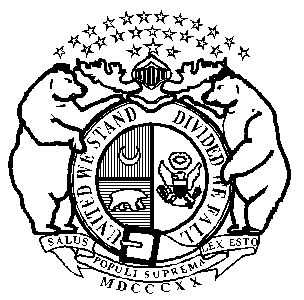 Michael L. ParsonGovernorState of OFFICE OF ADMINISTRATIONPost Office Box 809Jefferson City, Missouri  65102Phone:  (573) 751-1851FAX:  (573) 751-1212Kenneth J. ZellersCommissioner